GULBENES NOVADA DOMES LĒMUMSGulbenēPar grozījumiem Gulbenes novada Teritorijas plānojuma darba uzdevumā2021.gada 25.martā Gulbenes novada dome pieņēma lēmumu Nr. GND/2021/349 (protokols Nr.3; 38.p) “Par Gulbenes novada Teritorijas plānojuma grozījumu izstrādes uzsākšanu un darba uzdevuma apstiprināšanu”. Teritorijas plānojuma grozījumu izstrādes darba uzdevuma 2.3.1. apakšpunkts paredzēja noteikt stingrākas prasības azartspēļu uzņēmumiem, visā novada teritorijā aizliedzot ierīkot jaunus un paplašināt esošos azartspēļu uzņēmumus. Izvērtējot citu pašvaldību pieredzi un tiesvedības rezultātus azartspēļu ierobežošanas jautājumā, teritorijas plānojuma darba grupas ieskatā nepieciešams grozīt apstiprinātā darba uzdevuma 2.3.1. apakšpunkta redakciju.Pamatojoties uz Pašvaldību likuma 10.panta pirmās daļas 1.punktu, Teritorijas attīstības plānošanas likuma 12.panta pirmo daļu, 23.panta ceturto un piekto daļu, Ministru kabineta 2014.gada 14.oktobra noteikumu Nr.628 “Noteikumi par pašvaldību teritorijas attīstības plānošanas dokumentiem” 77. un 93.punktu, kā arī Attīstības un tautsaimniecības jautājumu komitejas ieteikumu, atklāti balsojot: ar __ balsīm "Par", "Pret" – __, "Atturas" – __, Gulbenes novada dome NOLEMJ:APSTIPRINĀT grozījumus ar Gulbenes novada domes 2021.gada 25.marta lēmumu Nr.GND/2021/349 apstiprinātajā Darba uzdevumā Gulbenes novada Teritorijas plānojuma grozījumu izstrādei (pielikumā).Lēmumu par grozījumiem Teritorijas plānojuma grozījumu darba uzdevumā ievietot Teritorijas attīstības plānošanas informācijas sistēmā.Gulbenes novada domes priekšsēdētājs				A. CaunītisPielikumsGulbenes novada domes 2023.gada __._______ lēmumam Nr.___________Grozījumi ar Gulbenes novada domes 2021.gada 25.marta lēmumu Nr. GND/2021/349 apstiprinātajā Darba uzdevumā Gulbenes novada Teritorijas plānojuma grozījumu izstrādeiIzdarīt Darba uzdevumā Gulbenes novada Teritorijas plānojuma grozījumu izstrādei šādus grozījumus:aizstāt 1.1.apakšpunktā vārdus “Likuma “Par pašvaldībām” 14.panta otrās daļas 1.punkts”” ar vārdiem “Pašvaldību likuma 10.panta pirmās daļas 1.punkts”.izteikt 2.3.1.apakšpunktu šādā redakcijā:“2.3.1. Izvērtēt un noteikt Gulbenes pilsētas funkcionālo zonējumu ar mērķi identificēt noteiktas vietas un teritorijas, kurās azartspēles nav atļauts organizēt, pamatojoties uz neatkarīga pētījuma rezultātiem.”Gulbenes novada domes priekšsēdētājs				A. Caunītis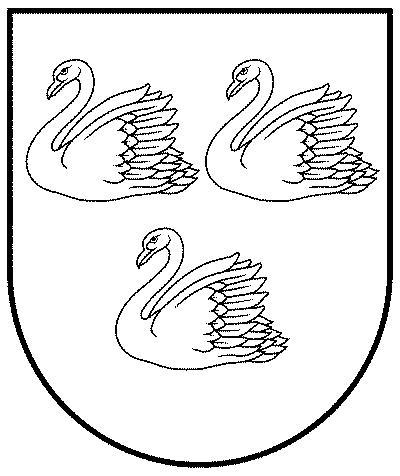 GULBENES NOVADA PAŠVALDĪBAReģ.Nr.90009116327Ābeļu iela 2, Gulbene, Gulbenes nov., LV-4401Tālrunis 64497710, mob.26595362, e-pasts; dome@gulbene.lv, www.gulbene.lv2023.gada 31.augustā                         Nr. GND/2023/___                         (protokols Nr.__; ___.p)